                                             MECHANICAL ENGINEER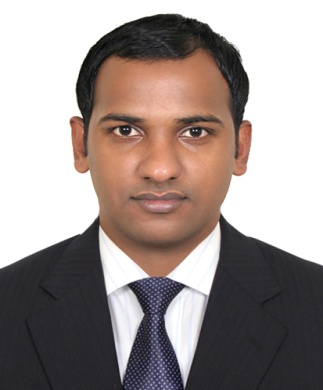 Gulfjobseeker.com CV No: 894804Mobile +971505905010 / +971504753686 To get contact details of this candidatesSubmit request through Feedback Linkhttp://www.gulfjobseeker.com/feedback/submit_fb.phpProfessional Summary4 years of Professional Experience in manufacturing and production with particular emphasis on Engineering, Procurement and Construction. Scrupulous expert for performing and supervising various engineering undertakings.Engineering, Procurement and Construction                      EstimationQuality management system                                                 Technical Bid EvaluationPlanning and Scheduling                                                         AutocadReports & Documentation                                                     Vendor/Logistics managementOrganizational ExperienceAl Manhal Industrial Engineering Factory LLC.Designation: Procurement and Purchase EngineerDuration: February 2013 to March 2015.Location: Abu Dhabi, UAEAl Manhal Engineering Factory is a leading company in structural steel manufacturing, Tanker manufacturing, low bed trailer for oil field and other automobile body profile.CADD Centre Training ServicesDesignation: CAD Engineer (Technical Leader)Duration: Aug 2011-Aug 2012Location: KasaragodSoftware’s used: Pro-E, Solidworks, Ansys, Autocad 2D&3DLarsen And Tuobro Limited.Designation: Quality assurance & Inspection trainee.Duration: Nov 2010-Aug 2011Location: MRPL, IndiaAreas of ExposureExpertise in procurement management, material planning, commercial management, store.Review procurement requisition with organizational requirement and budgetary constraints.Solicit competitive quotations, bids and proposals.Merchendise consistent with quality and quantity specification requirements.Locate and select potential source for materials and services.Evaluate competitive bids for overall best offerings.Expertise in materials importing.Different quality aspects and grade selectionsCoordinating between supplier and site for proper time delivery.Implement and maintain proper computerised inventory details of procurement process.Knowledge in Cad softwares.3D product development in Pro-E, Solidworks, NX-CADInland Supervision.Quality assurance and monitoring.Fabrication and Erection of Steel structures.Planning & SchedulingPrepare plan for Tie-in activities during Plant Shutdown.Review the project schedule and working with superiors.Monitoring construction activities and schedule, weekly and monthly progress report, co-ordination with other discipline.Reports & DocumentationRecognized for expedition in generating reports and data.Prepare all kinds of reports as per the managerial requirement.Test package review, coordinating all documentation and correspondences with client.Final documentation and hand over.Academic CredentialsB.Tech (Mechanical) from LBS College of Engg., Kasaragod, India (Jun 2010)Higher Secondary (PCMB) from CHSS, Kasaragod, India (Mar 2006)Certification in Professional in Product Design and Analysis from Cadd Centre, Bangalore, India (2011)Trained on NX-CAD and AutoCAD 3D from Cadd Centre, Cochin, India (2011)IT Skill SetsExcellent in latest Operating Systems, Application Software and Utilities.               Operating Systems: Windows (All Versions) /Mac/Linux               Packages: MS Office/ Auto Cad/ Smart Sketch / Smart Plant Review / Adobe Photoshop CS 4Personal DossierMarital Status: SingleLanguages: English, Hindi, Malayalam & ArabicDate of Birth: 12th June 1987